ΚΕΙΜΕΝΟ ΓΙΑ ΑΝΑΓΝΩΣΗ (30/3/2020)Διαβάζεις το κείμενο, πρώτα μόνη σου κι έπειτα δυνατά και καθαρά για να σε ακούσουν η μητέρα ή ο πατέρας σου. Θα διαβάζεις μόνο μια σελίδα την ημέρα.                          ΝΑ ΜΕΙΝΕΙ Ή ΝΑ ΦΥΓΕΙ;- Μπα! Τι είναι αυτό το παράξενο πράγμα που ξεφύτρωσε πλάι μας; φωνάζει τρομαγμένη μια μαργαρίτα. - Κοίτα πώς είναι! Έχει αγκαθάκια στο κοτσάνι του. Είναι πολύ άσχημο λουλούδι. Εεε, μαργαρίτες! Για ελάτε όλες εδώ να δείτε το παράξενο φυτό που ξεφύτρωσε στο λιβάδι μας... Οι μέρες περνούσαν και οι μαργαρίτες δεν ήξεραν ακόμα πώς λένε αυτό το λουλούδι. Μια μέρα όμως που ήρθε ένας άνθρωπος στο λιβάδι, οι μαργαρίτες τον άκουσαν να λέει: - Πώς ξεφύτρωσε αυτή η παπαρούνα ανάμεσα στις μαργαρίτες; - Α! Ώστε αυτό το λουλούδι είναι παπαρούνα, είπε η μία μαργαρίτα στην άλλη. - Πώς ξεφύτρωσε στο δικό μας λιβάδι; Δεν τη θέλουμε. Να φύγει από κοντά μας. Να την ξεριζώσουμε, άρχισε να λέει η μια στην άλλη... - Τι είναι αυτά που λέτε; είπε η γιαγιά μαργαρίτα που όλες οι μαργαρίτες άκουγαν τη γνώμη της, γιατί ήταν σοφή ... Υπάρχουν κι αλλού λιβάδια που έχουν μαργαρίτες και παπαρούνες μαζί και περνάνε πολύ ωραία, γιατί και οι παπαρούνες είναι λουλούδια σαν εμάς. Γι' αυτό εγώ σας λέω να την αφήσουμε να μείνει μαζί μας. Δε θα μας κάνει κανένα κακό. - Τι λες; έκανε θυμωμένα μια άλλη μαργαρίτα. Κι αν δίπλα σ' αυτή την παπαρούνα ξεφυτρώσει κι άλλη και κάνουν παπαρουνάκια, τότε θα γεμίσει το λιβάδι μας με παπαρουνοπαιδάκια. Δε θέλω τα μαργαριτάκια μου να παίζουν μαζί τους. - Και τι πειράζει; τη ρώτησε η γιαγιά μαργαρίτα. - Όχι. Όχι. Όχι. Δεν το δέχομαι. Εμείς τι δουλειά έχουμε να ανακατευόμαστε με τις παπαρούνες; Μια χαρά δεν καθόμαστε στην ησυχία μας μέχρι τώρα; Μπελάδες θέλετε να βάλουμε στο κεφάλι μας ; - Να φύγει η παπαρούνα. Να την ξεριζώσουμε. - Να φύγει. Να φύγει, είπαν ξανά νευριασμένες μερικές μαργαρίτες. - Να μείνει. Δε μας πειράζει, φώναξαν οι άλλες...  Αυτή διαφέρει από εμάς. Πώς μπορούμε να ταιριάξουμε; - Κι εμείς οι μαργαρίτες διαφέρουμε μεταξύ μας κι όμως ταιριάξαμε, είπε μια μαργαρίτα που από την αρχή κοίταζε φιλικά την παπαρούνα. - Πώς διαφέρουμε μεταξύ μας; Είμαστε όλες άσπρες! απόρησαν οι υπόλοιπες μαργαρίτες. - Και τι νομίζετε, το χρώμα μάς κάνει όλες ίδιες; τους απάντησε μια άλλη μαργαρίτα. Ωραία, είμαστε όλες άσπρες, και λοιπόν; Για δείτε τα πέταλα μας, είναι ίδια σε όλες; Δείτε τα φύλλα" μας. Σε άλλες δεν είναι πιο μικρά και σε άλλες πιο μεγάλα; Σε άλλες δεν είναι πιο πολλά και σε άλλες πιο λίγα; Τα κοτσάνια μας είναι το ίδιο ψηλά σε όλες; Οι ρίζες μας φτάνουν όλες το ίδιο βαθιά μέσα στο χώμα; - Δεν έχουμε τις ίδιες συνήθειες όλες, είπε μια άλλη μαργαρίτα, που της αρέσει να κοιμάται όλη την ώρα. Σε άλλες από εμάς δεν αρέσει να παίζουμε πιο πολύ με τον ήλιο και σε άλλες καθόλου; Άλλες δεν κοιμούνται πιο πολύ κι άλλες πιο λίγο; Όλες μας τρώμε το ίδιο; Σε όλες μας αρέσουν τα ίδια παιχνίδια να παίζουμε, τα ίδια βιβλία να διαβάζουμε; Όχι, βέβαια. Γιατί λοιπόν σας φαίνεται παράξενο που λέμε ότι διαφέρουμε μεταξύ μας κι ας έχουμε το ίδιο χρώμα; Αυτά τα λόγια τα άκουσαν με προσοχή οι μαργαρίτες, πήραν το μέτρο και άρχισαν να μετράνε. Άλλες μετρούσαν τα φύλλα τους: - Κοίτα, τα φύλλα μου είναι πιο μακριά από τα δικά σου. Άλλες μετρούσαν τα κοτσάνια τους: - Το κοτσάνι σου είναι πιο χοντρό από το δικό μου. Άλλες μπήκαν μέσα στο χώμα και μετρούσαν τις ρίζες τους: - Οι ρίζες σου απλώνονται πιο βαθιά από τις δικές μου. Μια ολόκληρη μέρα και μια ολόκληρη νύχτα μετρούσαν. Όταν τελείωσαν, κατάλαβαν πως καμιά δεν ήταν ίδια με τις άλλες. - Βλέπετε; τους λέει η γιαγιά μαργαρίτα. Όπως διαφέρουμε εμείς μεταξύ μας, έτσι διαφέρουμε και με την παπαρούνα. Μόνο το χρώμα αλλάζει. Και αυτή είναι λουλούδι σαν εμάς. Γιατί να μη μείνει στο ίδιο λιβάδι και να ζήσει μαζί μας; Οι άλλες μαργαρίτες την κοίταζαν διστακτικά. Τώρα άρχισαν να βλέπουν την παπαρούνα φιλικά. - Άντε. Ας μείνει για λίγο μαζί μας και βλέπουμε.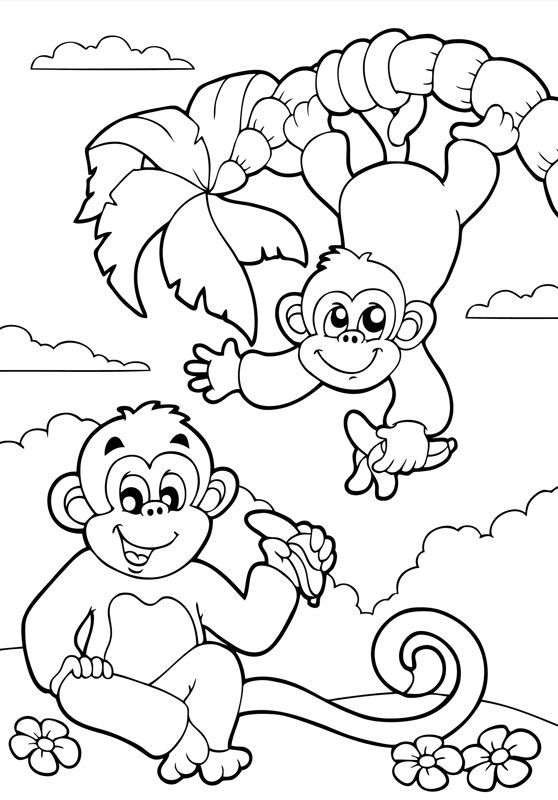  Με τα μάτια της καρδιάςΥπάρχουν άνθρωποι που δεν ξέρουν τίποτε από χρώματα. Είναι οι άνθρωποι που γεννήθηκαν τυφλοί. Οι τυφλοί δε βλέπουν τίποτε, όπως εσείς όταν κλείνετε τα μάτια. Οι τυφλοί δεν έχουν εικόνες από χρώματα κι αυτό το ξέρω γιατί είμαι τυφλός. Το χρώμα στη ζωή μου το έβαλε η αγαπημένη μου φίλη Αϊσά. Γνώρισα την Αϊσά όταν πήγα στο καινούριο μου σχολείο. Μου έδειξε τις τάξεις στο σχολείο και με βοήθησε στα μαθήματα μου. Μου διάβαζε βιβλία για το σχολείο και μου μιλούσε για αυτά που έβλεπε εκείνη. Κανείς από το σχολείο δεν το είχε κάνει ως τώρα. Καταλάβαινα ότι όλοι με κοιτούσαν περίεργα. Έβλεπαν ότι διάβαζα με τα δάχτυλα, γελούσαν όταν δε μπορούσα να βρω πράγματα που ήταν μπροστά μου, ψιθύριζαν όταν περνούσα. Όμως εγώ ήμουν χαρούμενος γιατί δίπλα μου ήταν η Αϊσά. Εκείνη ήταν «μαύρη» από το Μαλί, μία χώρα της Αφρικής. Οι συμμαθητές μας ήταν «λευκοί» και γι' αυτό την ξεχώριζαν. Εμένα δε με ένοιαζε. Εγώ δεν ήξερα από χρώματα. Αυτό που μου άρεσε στην Αϊσά ήταν εκείνο που άκουγα στην καρδιά της. Μια μέρα, μια παρέα μαθητών άρχισε να με κοροϊδεύει και να φωνάζει: «Ο τυφλός αγαπά τη μαύρη... ο τυφλός αγαπά τη μαύρη...». Άρχισα να κλαίω. Δε μπορούσα να τους χτυπήσω. Δε μπορούσα να τους πω πως ήταν ηλίθιοι... Η Αϊσά συνέχισε να είναι η αγαπημένη μου φίλη. Λίγους μήνες μετά η Αϊσά άφησε τη χώρα με τους γονείς της και πήγε στην πατρίδα της. Δεν την είδα ξανά από τότε, όμως τη θυμάμαι πάντα και παίρνω θάρρος και δύναμη.